ASSUNTO :. INDICO PARA QUE O DEPARTAMENTO COMPETENTE, QUE SEJA REALIZADO PODA DE ARVORE LOCALIZADA EM FRENTE À ESCOLA FRANCISCO PICCOLOMINI, NA SANTA CRUZ.DESPACHO:.   SALA DAS SESSÕES ____/____/_____ PRESIDENTE DA MESA    INDICAÇÃO Nº  , DE 2019SENHOR PRESIDENTE,SENHORES VEREADORES,INDICO ao Exmo Senhor Prefeito Municipal para que o departamento competente, que seja realizado poda de arvore localizada em frente à Escola Francisco Piccolomini, na Santa Cruz.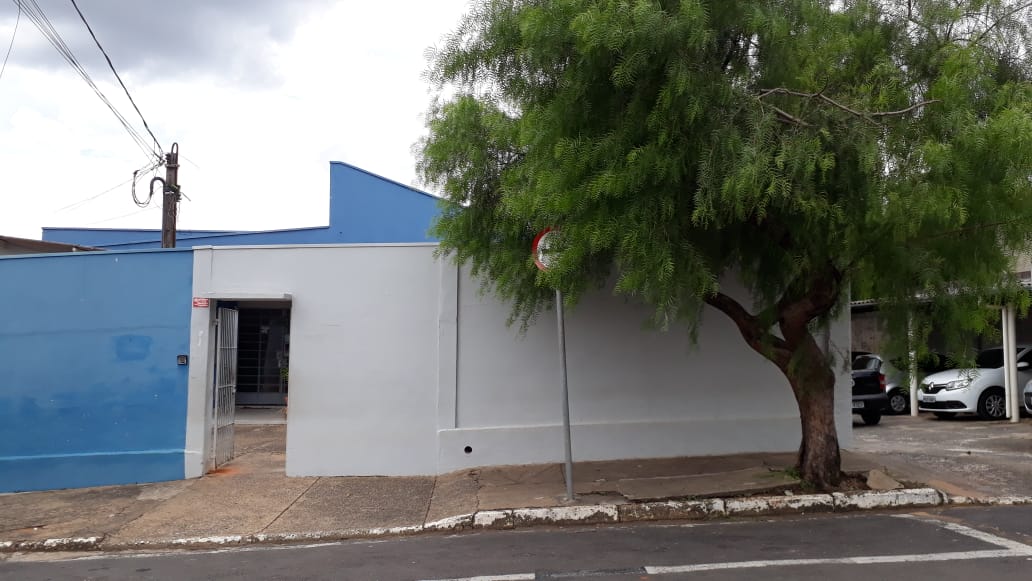 SALA DAS SESSÕES “VEREADOR SANTO RÓTOLLI”, aos 06 de fevereiro de 2019.VEREADOR LUIS ROBERTO TAVARES              